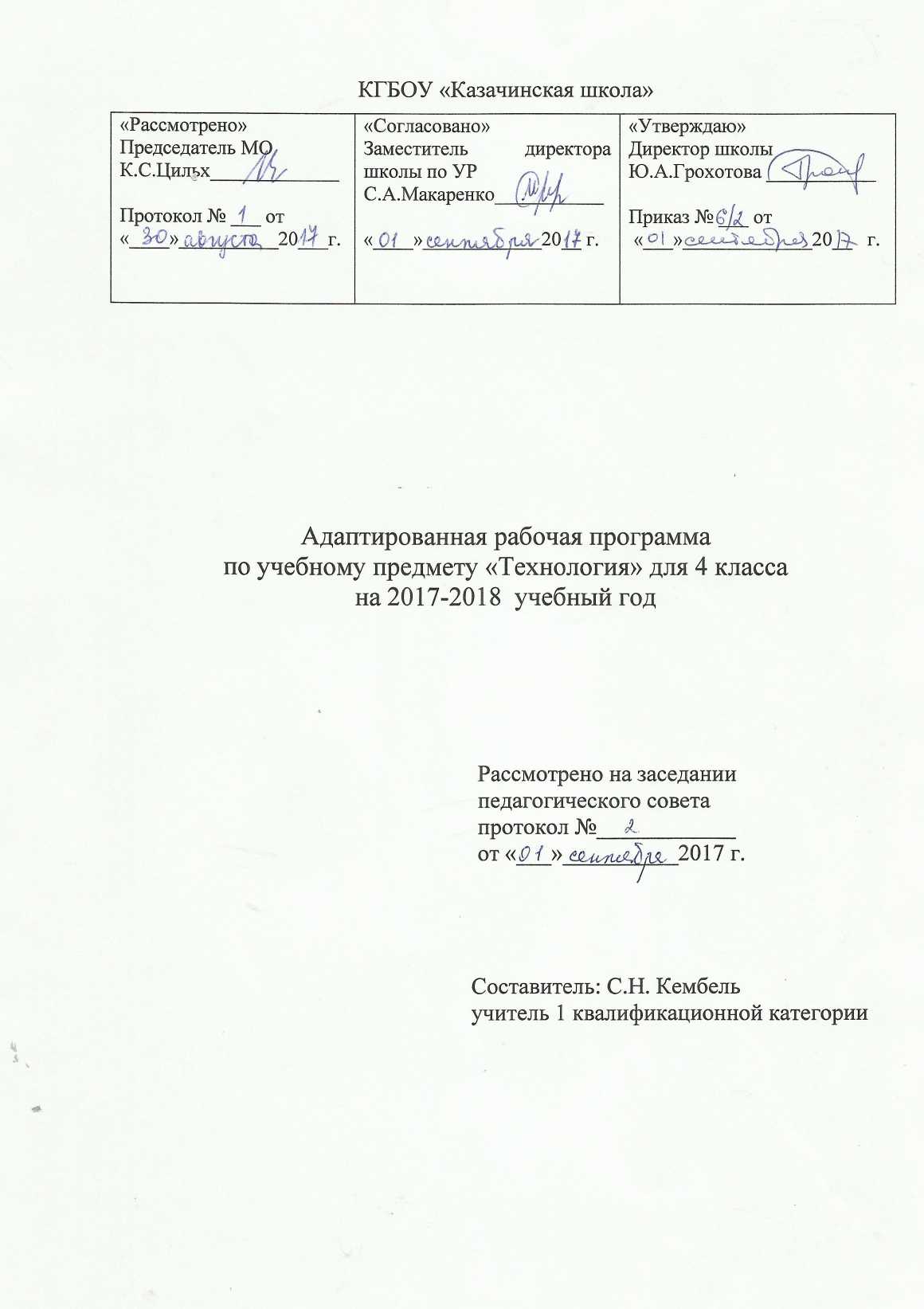 Статус документаАдаптированная рабочая программа по технологии составлена на основе «Адаптированной основной образовательной программы КГБОУ Казачинская школа».Структура рабочей программы.Пояснительная запискаСодержание тем учебного предметаКалендарно – тематический планТребования к уровню подготовки учащихся, обучающихся по данной программеСистема оцениванияПояснительная запискаЦелью данной программы является:-воспитание положительных качеств личности ученика: трудолюбия, настойчивости, умение работать в коллективе;- уважение к людям труда;- получение элементарных знаний по видам труда.С учетом уровня обученности воспитанника данного классаосновными задачами являются:- формирование трудовых качеств;- обучение доступным приемам труда;- развитие самостоятельности в труде;- привитие интереса к труду;- формирование организационных умений в труде – работать только на своем рабочем месте, правильно располагать на нем инструменты и материалы, убирать их по окончании работы.Наряду с этими задачами на занятиях технологии решаются и специальные задачи, направленные на коррекцию умственной деятельности школьников. Коррекционная работа выражается в формировании умений:- ориентироваться в задании (анализировать объект, условия работы);- предварительно планировать ход работы над изделием (устанавливать логическую последовательность изготовления поделки, определять приемы работы и инструменты, нужные для их выполнения);- контролировать свою работу (определять правильность действий и результатов, оценивать качество готовых изделий).Для гарантированного получения школьного образования детей с ограниченными возможностями здоровья за основу взят третий вариант специального стандарта (нецензовый), который отвечает их общим и особым образовательным потребностям.Место курса в учебном плане:В соответствии с федеральным базисным учебным планом  рабочая программа составлена из расчета 1час неделюКоличество часов в неделю – 1 чКоличество часов в год – 34 чСодержание тем учебного предметаРабота с бумагой и картоном.Объёмные игрушки из картона и бумаги; Предметная аппликация – ковёр из осенних листьев; Аппликация – орнамент (коврик); Ёлочные украшения. Полумаски; Ёлочные украшения. Фонарики; Ёлочные украшения. Снежинки; Елочные украшения. Гирлянды, корзиночки; Коробки открытые из тонкого картона; Коробки открытые из тонкого картона; Объёмные игрушки. Модель автомобиля; Объёмные игрушки. Модель трактора; Объёмные игрушки. Модель домика; Объёмные игрушки. Модель корабля.Работа с пластическими материалами.Изделия из пластилина. Геометрические тел; Изделия из пластилина. Посуда; Изделия из пластилина. Модели овощей. Модели фруктов; Изделия из глины. Фигуры птиц. Фигуры зверей; Изготовление свистульки. Роспись; Изготовление подноса. Роспись; Изготовление игрушки. Матрёшка. Роспись; Изготовление игрушки. Карусель. Роспись; Изготовление игрушки. Котёнок. Роспись.Работа с тканью.Макет полотняного переплетения нитей в ткани из полос цветной бумаги; Изготовление салфетки – прихватки; Подушечка для игл; Ремонт одежды. Пришивание пуговиц; Ремонт одежды. Изготовление и пришивание вешалок к халатам и верхней одежде; Ремонт одежды. Стачивание распоровшегося шва; Мягкая игрушка. Гриб; Мягкая игрушка. Заяц.Календарно - тематическое планирование.Требования к уровню подготовки учащихся, обучающихся по данной программе.Учащиеся должны знать:- технические термины;-основные приемы работы с различными материалами;- знать и выполнять правила внутреннего распорядка и безопасной работы;- санитарно-гигиенические требования.Учащиеся должны уметь:- самостоятельно ориентироваться в задании;-самостоятельно сравнивать образец с натуральным объектом, чучелом, игрушкой;- самостоятельно составлять план работы самостоятельно и по вопросам учителя;- самостоятельно подбирать материал и инструменты для работы вначале с помощью учителя, а затем самостоятельно;- выполнять изделия с помощью учителя и самостоятельно;-придерживаться плана при выполнении изделия;- анализировать свое изделие и изделие товарища;- ориентироваться в пространстве;- осуществлять контрольные действия на глаз, с помощью мерочки и линейки;- отвечать простыми предложениями, употребляя в речи слова, обозначающие пространственные признаки предметов.Система оцениванияПри оценке знаний и умений по технологии учитывается правильность приемов работы, степень самостоятельности выполнения задания (ориентировку в задании, планирование, практическое изготовление объекта, качество готового изделия, организация рабочего места).	За теоретическую часть:Оценка «5» ставится ученику, если теоретический материал усвоен в полном объёме, изложен без существенных ошибок с применением профессиональной терминологии.Оценка «4» ставится ученику, если в усвоении теоретического материала допущены незначительные пробелы, ошибки, материал изложен не точно, применялись дополнительные наводящие вопросы.Оценка «3» ставится ученику, если в усвоении теоретического материала имеются существенные пробелы, ответ не самостоятельный, применялись дополнительные наводящие вопросы.Оценка «2» ставится ученику, если в ответе допущены грубые ошибки, свидетельствующие о плохом усвоении теоретического материала даже при применении дополнительных наводящих вопросов.	За практическую работу:Оценка «5» ставится ученику, если качество выполненной работы полностью соответствует технологическим требованиям и работа выполнена самостоятельно.Оценка «4» ставится ученику, если к качеству выполненной работы имеются замечания и качество частично не соответствует технологическим требованиям. Работа выполнена самостоятельно.Оценка «3» ставится ученику, если качество выполненной работы не соответствует технологическим требованиям. Работа выполнена с помощью учителя.Оценка «2» ставится ученику, если работа не выполнена№Наименование темы Количество часовДата проведенияРабота с бумагой и картоном (3)Работа с бумагой и картоном (3)11Аппликация – орнамент (коврик)12Предметная аппликация – ковёр из осенних листьев13Объёмные игрушки из картона и бумаги.1Работа с пластическими материалами. (3)Работа с пластическими материалами. (3)Работа с пластическими материалами. (3)4Изделия из пластилина. Геометрические тела. Изделия из пластилина. Посуда.15Изделия из пластилина. Модели овощей. Модели фруктов.16Изделия из глины. Фигуры птиц. Фигуры зверей.1Работа с тканью. (3)Работа с тканью. (3)Работа с тканью. (3)7Макет полотняного переплетения нитей в ткани из полос цветной бумаги.18Изготовление салфетки – прихватки.19Изготовление салфетки – прихватки.1Работа с тканью (3)Работа с тканью (3)Работа с тканью (3)10Ремонт одежды. Пришивание пуговиц.111Ремонт одежды. Изготовление и пришивание вешалок к халатам и верхней одежде.112Ремонт одежды. Стачивание распоровшегося шва.1Работа с бумагой и картоном. (4)Работа с бумагой и картоном. (4)Работа с бумагой и картоном. (4)13Ёлочные украшения. Полумаски.114Ёлочные украшения. Фонарики.115Ёлочные украшения. Снежинки.116Елочные украшения. Гирлянды, корзиночки1Работа с тканью. (3)Работа с тканью. (3)Работа с тканью. (3)17Подушечка для игл.118Подушечка для игл.119Подушечка для игл.1Работа с бумагой. (2)Работа с бумагой. (2)Работа с бумагой. (2)20Коробки открытые из тонкого картона.121Коробки открытые из тонкого картона.1Работа с пластическими материалами. (5)Работа с пластическими материалами. (5)Работа с пластическими материалами. (5)22Изготовление свистульки. Роспись.123Изготовление подноса. Роспись.124Изготовление игрушки. Матрёшка. Роспись.125Изготовление игрушки. Карусель. Роспись.126Изготовление игрушки. Котёнок. Роспись.1Работа с тканью. (4)Работа с тканью. (4)Работа с тканью. (4)27Мягкая игрушка. Гриб.128Мягкая игрушка. Гриб.129Мягкая игрушка. Заяц.130Мягкая игрушка. Заяц.1Работа с бумагой и картоном. (4)Работа с бумагой и картоном. (4)Работа с бумагой и картоном. (4)31Объёмные игрушки. Модель автомобиля.132Объёмные игрушки. Модель трактора.133Объёмные игрушки. Модель домика.134Объёмные игрушки. Модель корабля.1